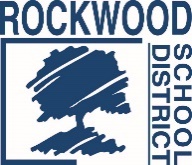 Addendum #1Date: November 16, 2018Rockwood School District – RFP No. RFP1118PLDAProfessional Learning Data AssessmentThe Request for Proposals (RFP) for the above named project is amended as noted in this Addendum. This Addendum consists of questions and Rockwood School District’s responses. Question 1. In the Professional Learning Assessment Section, you are asking the proposer to "Describe how your system aligns with the Learning Forward Professional Learning standards”. Are these rubrics or best practices? Can you provide these standards in advance?Answer: The District's learning standards can be found through the link below. https://learningforward.org/standards-for-professional-learning Question 2. In the Professional Learning Assessment Section, you are asking the proposer to "Describe how your system connects with other systems such as learning management systems and teacher evaluation systems". What's an example of a "teacher evaluation system"?   Answer: The District currently uses TalentEd for teacher evaluations. https://www.talentedk12.com/    Question 3. In the Professional Learning Assessment Section, you are asking the proposer to "Describe how your system shows individual teacher history pages that track teacher responses and shows growth over time". Is this a report? How do the teachers respond to their own assessment?Answer: If we ask teachers about implementation of instructional strategies in surveys over time, we would like to know if the proposed system can compile that information and show growth over time for an individual teacher.End of Addendum #1